	โครงการพัฒนาการปฏิบัติงาน ประจำปีงบประมาณ พ.ศ. 2567 วิทยาลัยอาชีวศึกษาสุพรรณบุรี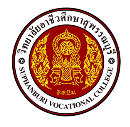 1. ชื่อโครงการ ..................................................................................................................................................2. งานที่รับผิดชอบ.............................................................................................................................................3. ลักษณะโครงการ 3.1 กรณีแผนยังไม่ได้รับการอนุมัติ โครงการใหม่ (ยังไม่เคยทำมาก่อน) 	 โครงการต่อเนื่อง (ดำเนินการเป็นประจำทุกปีงบประมาณ)	3.2 กรณีแผนได้รับการอนุมัติ อยู่ในแผนปฏิบัติราชการ 	 ไม่อยู่ในแผนปฏิบัติราชการ4. ความสอดคล้องกับ (ดูรายละเอียดด้านหลัง) 4.1 สอดคล้องกับยุทธศาสตร์ชาติ 20 ปี (พ.ศ. 2561 - 2580)	ยุทธศาสตร์ที่ ......	:	......……………………………………………………………………………………………………..…	4.2 สอดคล้องกับยุทธศาสตร์ของสอศ. (พ.ศ. 2560 - 2579)		ยุทธศาสตร์ที่ ......	: ......……………………………………………………………………………………………………..…	4.3 สอดคล้องกับยุทธศาสตร์ของจังหวัดสุพรรณบุรี (พ.ศ. 2566 - 2570)		ยุทธศาสตร์ที่ ......	: 	………………………………………………………………………………………………..……………	4.4 พันธกิจ/กลยุทธ์/เป้าประสงค์ ของวิทยาลัยอาชีวศึกษาสุพรรณบุรี (พ.ศ. 2565 - 2567)		พันธกิจที่ ......		: 	………………………………………………………………………………………………….……………		กลยุทธ์ที่ ......		:	…………………………………………………………………………………………………..…………		เป้าประสงค์ที่ .....	: 	…………………………………………………………………………………………………..…………	4.5 มาตรฐานการศึกษาของสถานศึกษา พ.ศ. 2566 		มาตรฐานที่ 1 คุณลักษณะของผู้สำเร็จการศึกษาอาชีวศึกษาที่พึงประสงค์ 		ประเด็นการประเมินที่ : 1.1 ด้านความรู้			 1.1) การพัฒนาสมรรถนะผู้สำเร็จการศึกษาในหมวดวิชาสมรรถนะแกนกลาง			 1.2) การประเมินมาตรฐานวิชาชีพ			 1.3) การทดสอบหรือประเมินสมรรถนะบุคคลของผู้สำเร็จการศึกษาตามมาตรฐานอื่นๆ		ประเด็นการประเมินที่ : 1.2 ด้านทักษะและการประยุกต์ใช้			 1.1) การพัฒนาสมรรถนะผู้สำเร็จการศึกษาในหมวดวิชาสมรรถนะอาชีพ			 1.2) การประกวดหรือแข่งขันทักษะวิชาชีพ			 1.3) สมรรถนะในการเป็นผู้ประกอบการหรือประกอบอาชีพอิสระ			 1.4) การทดสอบหรือประเมิน สมรรถนะบุคคลของผู้สำเร็จการศึกษาตามมาตรฐานอาชีพ			 1.5) การมีงานทำและศึกษาต่อของผู้สำเร็จการศึกษา			 1.6) ความพึงพอใจของหน่วยงาน สถานประกอบการ หรือผู้ใช้				ต่อคุณภาพของผู้สำเร็จการศึกษา		ประเด็นการประเมินที่ : 1.3 ด้านคุณธรรม จริยธรรม และคุณลักษณะที่พึงประสงค์ 1.1) การพัฒนาคุณธรรม จริยธรรม และคุณลักษณะที่พึงประสงค์ของผู้สำเร็จการศึกษา 1.2) การประเมินคุณลักษณะที่พึงประสงค์ของผู้สำเร็จการศึกษา 1.3) การดูแลช่วยเหลือและแนะแนวผู้สำเร็จการศึกษา		มาตรฐานที่ 2 การจัดการอาชีวศึกษาประเด็นการประเมินที่ : 2.1 ด้านหลักสูตรอาชีวศึกษา	 1.1) การพัฒนาหลักสูตรฐานสมรรถนะอย่างเป็นระบบ 	 1.2) การพัฒนาหลักสูตรฐานสมรรถนะโดยการปรับปรุงรายวิชาเดิม 		หรือกำหนดรายวิชาเพิ่มเติมประเด็นการประเมินที่ : 2.2 ด้านการจัดการเรียนการสอนอาชีวศึกษา 1.1) การพัฒนาคุณภาพแผนการจัดการเรียนรู้ ที่เน้นผู้เรียนเป็นสำคัญ 1.2) การนำแผนการจัดการเรียนรู้ที่เน้นผู้เรียนเป็นสำคัญไปใช้ในการจัดการเรียนการสอน 1.3) การส่งเสริมให้ผู้เรียนได้ฝึกประสบการณ์สมรรถนะวิชาชีพหรือฝึกอาชีพ 1.4) การจัดการเรียนการสอนด้วยเทคนิควิธีการที่หลากหลาย 1.5) การบริหารจัดการชั้นเรียนที่เหมาะสม 1.6) การพัฒนาตนเองและพัฒนาวิชาชีพ 1.7) การใช้เทคโนโลยีดิจิทัลเพื่อการจัดการเรียนการสอนประเด็นการประเมินที่ : 2.3 ด้านการบริหารจัดการ	 1.1) การบริหารจัดการสถานศึกษาแบบมีส่วนร่วม 1.2) การพัฒนาระบบดูแลช่วยเหลือผู้เรียน 1.3) การบริหารจัดการระบบข้อมูลและสารสนเทศเพื่อการบริหารจัดการสถานศึกษา 1.4) การพัฒนาอาคารสถานที่ ห้องเรียน ห้องปฏิบัติการ โรงฝึกงาน หรืองานฟาร์ม 1.5) การพัฒนาระบบสาธารณูปโภคพื้นฐาน 1.6) การพัฒนาแหล่งเรียนรู้และศูนย์วิทยบริการ 1.7) การนำผลการประกันคุณภาพการศึกษาไปใช้ในการพัฒนาสถานศึกษาอย่างต่อเนื่องประเด็นการประเมินที่ : 2.4 ด้านการนำนโยบายสู่การปฏิบัติ	 1.1) การบริหารจัดการสถานศึกษาตามนโยบายที่หน่วยงานต้นสังกัดมอบหมายมาตรฐานที่ 3 การสร้างสังคมแห่งการเรียนรู้ประเด็นการประเมินที่ : 3.1 ด้านความร่วมมือในการสร้างสังคมแห่งการเรียนรู้ 1.1) การบริการชุมชนและจิตอาสา 1.2) การจัดการอาชีวศึกษาระบบทวิภาคี		 1.3) การระดมทรัพยากรเพื่อการจัดการเรียนการสอนประเด็นการประเมินที่ : 3.2 ด้านนวัตกรรม สิ่งประดิษฐ์ งานสร้างสรรค์ งานวิจัย	 1.1) การส่งเสริมและสนับสนุนการพัฒนานวัตกรรม สิ่งประดิษฐ์ งานสร้างสรรค์ 		และงานวิจัยโดยการมีส่วนร่วมของครู ผู้เรียน หรือบุคคล ชุมชน และองค์กรต่าง ๆ5. การบูรณาการตามหลักปรัชญาของเศรษฐกิจพอเพียง / การประกันคุณภาพ5.1 การบูรณาการตามหลักปรัชญาของเศรษฐกิจพอเพียง	5.1.1 นิยาม	   ความพอประมาณ	 ความมีเหตุผล	ความมีภูมิคุ้มกันที่ดี	5.1.2 เงื่อนไข   	   ความรู้		 คุณธรรม6. หลักการและเหตุผล	.............................................................................................................................................................................................................................................................................................................................................................................................................................................................................................................................................. .................................................................................................................................................................................... .................................................................................................................................................................................... 7. วัตถุประสงค์	7.1 ……………………………………………………………………………………………………………………………………………..	7.2 ……………………………………………………………………………………………………………………………………….......8. เป้าหมาย	8.1  เป้าหมายเชิงปริมาณ		1.  ……………………………………………………………………………………….................................……………		2.  ……………………………………………………………………………………….................................……………	8.2  เป้าหมายเชิงคุณภาพ		1.  ……………………………………………………………………………………….................................……………		2.  ……………………………………………………………………………………….................................……………9. สถานที่ดำเนินโครงการ/ระยะเวลา.....................................................................................................................10. กิจกรรมและขั้นตอนดำเนินงาน (ระบุกิจกรรมให้ชัดเจนว่าทำอะไร อย่างไร)11. งบประมาณ/ทรัพยากรและแหล่งที่มา การดำเนินโครงการ	จากเงิน	  เงินงบประมาณ	  เงินอุดหนุน 	  เงินรายได้รวมเป็นเงินงบประมาณทั้งสิ้น......................................บาท  ได้แก่	11.1    หมวดค่าตอบแทน...................................................บาท   11.2    หมวดค่าใช้สอย.......................................................บาท	11.3    หมวดค่าวัสดุ...........................................................บาท   11.4    หมวดค่าครุภัณฑ์.....................................................บาท12.  ผลที่คาดว่าจะได้รับ	12.1 ……………………………………………………………………………………………………………………………………….....12.2 ……………………………………………………………………………………………………………………………………….....13. การติดตามและการประเมินผลโครงการ	13.1 ……………………………………………………………………………………………………………………………………….....	13.2 ……………………………………………………………………………………………………………………………………….....	ลงชื่อ.....................(1)...........................ผู้เสนอโครงการ		(…………………...........………….……)	ตำแหน่งรับผิดชอบ..................................................		ลงชื่อ......................(2)..........................ผู้เห็นชอบโครงการ			(…………………...........………….……)	หัวหน้างาน/หัวหน้าแผนกวิชา..................................................		ลงชื่อ..................................................ผู้เห็นชอบโครงการ			(…………………...........………….……)	รองผู้อำนวยการฝ่าย......................................................หมายเหตุ	1. ถ้าผู้เสนอโครงการ(1) และผู้เห็นชอบโครงการ(2) เป็นคนเดียวกัน ให้เอาผู้เห็นชอบโครงการ(2) ออก	2. ไม่ต้องเสนอโครงการกับผู้บริหาร ให้นำส่งที่งานวางแผนฯ ได้เลย ทางงานจะรวบรวมดำเนินงานต่อไป	3. ส่งเอกสารตัวจริงพร้อมไฟล์ข้อมูล ที่งานวางแผนและงบประมาณ (ส่งที่ RMS : ชลธิชา เปรมปรีดิ์)ประมาณการค่าใช้จ่ายแยกตามหมวดรายจ่าย ประจำปีงบประมาณ พ.ศ. 2567คำขอค่าครุภัณฑ์ ประจำปีงบประมาณ พ.ศ. 2567งาน/แผนกวิชา...............................................................หมายเหตุ   ให้กรอกรายละเอียดให้ครบทุกช่องเพื่อเป็นข้อมูลในการพิจารณารายละเอียดของยุทธศาสตร์ชาติ 20 ปี ยุทธศาสตร์ของสำนักงานคณะกรรมการการอาชีวศึกษา(สอศ.) ยุทธศาสตร์ของจังหวัดสุพรรณบุรี และพันธกิจ/กลยุทธ์/เป้าประสงค์ของวิทยาลัยอาชีวศึกษาสุพรรณบุรี(4.1) ยุทธศาสตร์ชาติ 20 ปี (พ.ศ. 2561-2580)ยุทธศาสตร์ที่ 1 ยุทธศาสตร์ชาติด้านความมั่นคงยุทธศาสตร์ที่ 2 ยุทธศาสตร์ชาติด้านการสร้างความสามารถในการแข่งขันยุทธศาสตร์ที่ 3 ยุทธศาสตร์ชาติด้านการพัฒนาและเสริมสร้างศักยภาพทรัพยากรมนุษย์ยุทธศาสตร์ที่ 4 ยุทธศาสตร์ชาติด้านการสร้างโอกาสและความเสมอภาคทางสังคมยุทธศาสตร์ที่ 5 ยุทธศาสตร์ชาติด้านการสร้างการเติบโตบนคุณภาพชีวิตที่เป็นมิตรต่อสิ่งแวดล้อมยุทธศาสตร์ที่ 6 ยุทธศาสตร์ชาติด้านการปรับสมดุลและพัฒนาระบบการบริหารจัดการภาครัฐ(4.2) ยุทธศาสตร์ของสำนักงานคณะกรรมการการอาชีวศึกษา (พ.ศ. 2560-2579)ยุทธศาสตร์ที่ 1 การจัดการอาชีวศึกษาเพื่อความมั่นคงของสังคมและประเทศชาติยุทธศาสตร์ที่ 2 การผลิตและพัฒนากำลังคนด้านการอาชีวศึกษาเพื่อสร้างขีดความสามารถในการแข่งขัน	ของประเทศ		ยุทธศาสตร์ที่ 3 การพัฒนาศักยภาพกำลังคนด้านการอาชีวศึกษาให้มีสมรรถนะ สอดคลองกับความต้องการ	ในการพัฒนาประเทศ	ยุทธศาสตร์ที่ 4 การสร้างโอกาส ความเสมอภาค และความเท่าเทียมในด้านการอาชีวศึกษา	ยุทธศาสตร์ที่ 5 การจัดการอาชีวศึกษาเพื่อสร้างเสริมคุณภาพชีวิตที่เป็นมิตรกับสิ่งแวดล้อม	ยุทธศาสตร์ที่ 6 การเพิ่มประสิทธิภาพระบบการบริหารจัดการอาชีวศึกษา(4.3) ยุทธศาสตร์ของจังหวัดสุพรรณบุรี (พ.ศ. 2566-2570)	ยุทธศาสตร์ที่ 1 การเพิ่มศักยภาพการผลิตสินค้าเกษตรและอุตสาหกรรมให้ได้มาตรฐาน เพื่อการแข่งขัน	ทางการค้าและการพัฒนาอย่างยั่งยืนยุทธศาสตร์ที่ 2 การพัฒนาการท่องเที่ยวและการกีฬา เพื่อส่งเสริมอัตลักษณ์ของจังหวัดสุพรรณบุรียุทธศาสตร์ที่ 3 การอนุรักษ์และพัฒนาทรัพยากรธรรมชาติ และสิ่งแวดล้อมภายใต้การมีส่วนร่วมสู่ความยั่งยืนยุทธศาสตร์ที่ 4 การพัฒนาคุณภาพชีวิตของประชาชน(4.4) พันธกิจ/กลยุทธ์/เป้าประสงค์ ของวิทยาลัยอาชีวศึกษาสุพรรณบุรี (พ.ศ. 2565-2567)พันธกิจ	1. พัฒนาหลักสูตรและจัดกระบวนการเรียนรู้ให้สอดคล้องกับมาตรฐานการอาชีวศึกษา	2. พัฒนาผู้เรียนให้มีความเป็นเลิศด้านทักษะวิชาชีพ มีคุณธรรม และคุณลักษณะในศตวรรษที่ 21	3. พัฒนาสมรรถนะครูสู่ครูมืออาชีพยุคใหม่ในศตวรรษที่ 21	4. พัฒนานวัตกรรม สิ่งประดิษฐ์ งานสร้างสรรค์และงานวิจัย	5. พัฒนาระบบบริหารจัดการสถานศึกษาโดยใช้เทคโนโลยีแบบบูรณาการ	6. พัฒนาแหล่งเรียนรู้และสภาพแวดล้อมให้เอื้อต่อการเรียนรู้ในศตวรรษที่ 21	7. พัฒนาเครือข่ายความร่วมมือเพื่อยกระดับการพัฒนาอาชีวศึกษากลยุทธ์	1. พัฒนาหลักสูตรฐานสมรรถนะร่วมกับสถานประกอบการ	2. ส่งเสริมศักยภาพผู้เรียนด้านความรู้ทักษะ และการประยุกต์ใช้	3. ส่งเสริมผู้เรียนด้านคุณธรรม จริยธรรม และคุณลักษณะอันพึงประสงค์	4. เพิ่มประสิทธิภาพการจัดระบบดูแลช่วยเหลือผู้เรียน	5. เสริมสร้างศักยภาพครูด้านการจัดการเรียนการสอนด้วยเทคโนโลยีทางการศึกษา	6. สนับสนุนการพัฒนาตนเองและการพัฒนาวิชาชีพครู	7. สนับสนุนผู้เรียนพัฒนานวัตกรรม สิ่งประดิษฐ์ งานสร้างสรรค์ และงานวิจัย	8. พัฒนาระบบเทคโนโลยีสารสนเทศเพื่อการบริหารจัดการสถานศึกษา	9. เพิ่มประสิทธิภาพการบริหารสถานศึกษาแบบมีส่วนร่วม	10. เพิ่มประสิทธิภาพระบบประกันคุณภาพภายใน	11. พัฒนาแหล่งเรียนรู้เพื่อการเรียนรู้ด้วยตนเอง	12. พัฒนาสภาพแวดล้อมให้เอื้อต่อการจัดการเรียนรู้	13. พัฒนาระบบสาธารณูปโภคพื้นฐานเพื่อการบริการ	14. เพิ่มประสิทธิภาพการจัดการอาชีวศึกษาระบบทวิภาคี	15. ระดมทรัพยากรเพื่อการจัดการอาชีวศึกษา	16. ให้บริการวิชาการ บริการวิชาชีพ และบริการจิตอาสาสู่สังคมเป้าประสงค์	1. สถานศึกษามีการพัฒนาหรือปรับปรุงหลักสูตรฐานสมรรถนะ ที่สอดคล้องกับความต้องการของผู้เรียน ชุมชน	สถานประกอบการ และตลาดแรงงาน	2. ผู้เรียนมีความรู้ ทักษะวิชาชีพ ทักษะชีวิต คุณธรรม จริยธรรม และคุณลักษณะอันพึงประสงค์ในศตวรรษที่ 21	3. ครูมีคุณธรรม จริยธรรม เข้มแข็งทางวิชาการและวิชาชีพ ตลอดจนมีความเชี่ยวชาญในการจัดการเรียนรู้              	ในศตวรรษที่ 21	4. ผู้เรียนมีการจัดทำนวัตกรรม สิ่งประดิษฐ์ งานสร้างสรรค์และงานวิจัย เพื่อนำไปใช้ประโยชน์และเผยแพร่                	สู่สาธารณชน	5. สถานศึกษามีการบริหารจัดการอาชีวศึกษาด้วยหลักธรรมาภิบาลและหลักปรัชญาของเศรษฐกิจพอเพียง           	โดยใช้เทคโนโลยีเป็นกลไกในการขับเคลื่อนเชิงบูรณาการ	6. สถานศึกษามีแหล่งเรียนรู้และสภาพแวดล้อมที่มีความพร้อมและเพียงพอต่อการจัดการเรียนรู้ในศตวรรษ             	ที่ 21	7. สถานศึกษามีเครือข่ายความร่วมมือกับบุคคล ชุมชน และองค์กรต่างๆ ในการจัดการศึกษาเพื่อพัฒนาผู้เรียน          	สู่สังคมแห่งการเรียนรู้กิจกรรมพ.ศ. 2566พ.ศ. 2566พ.ศ. 2566พ.ศ. 2567พ.ศ. 2567พ.ศ. 2567พ.ศ. 2567พ.ศ. 2567พ.ศ. 2567พ.ศ. 2567พ.ศ. 2567พ.ศ. 2567กิจกรรมต.ค.พ.ย.ธ.ค.ม.ค.ก.พ.มี.ค.เม.ย.พ.ค.มิ.ย.ก.ค.ส.ค.ก.ย.1.2.3.4.5.6.ที่รายการจำนวนหน่วยราคาต่อหน่วยจำนวนเงินหมายเหตุหมวดค่าตอบแทนหมวดค่าตอบแทนหมวดค่าตอบแทนหมวดค่าตอบแทนหมวดค่าตอบแทนหมวดค่าตอบแทนรวมค่าตอบแทนรวมค่าตอบแทนรวมค่าตอบแทนรวมค่าตอบแทนหมวดค่าใช้สอยหมวดค่าใช้สอยหมวดค่าใช้สอยหมวดค่าใช้สอยหมวดค่าใช้สอยหมวดค่าใช้สอยรวมค่าใช้สอยรวมค่าใช้สอยรวมค่าใช้สอยรวมค่าใช้สอยหมวดค่าวัสดุหมวดค่าวัสดุหมวดค่าวัสดุหมวดค่าวัสดุหมวดค่าวัสดุหมวดค่าวัสดุรวมค่าวัสดุรวมค่าวัสดุรวมค่าวัสดุรวมค่าวัสดุหมวดค่าครุภัณฑ์หมวดค่าครุภัณฑ์หมวดค่าครุภัณฑ์หมวดค่าครุภัณฑ์หมวดค่าครุภัณฑ์หมวดค่าครุภัณฑ์รวมค่าครุภัณฑ์รวมค่าครุภัณฑ์รวมค่าครุภัณฑ์รวมค่าครุภัณฑ์รวมทุกหมวดรายจ่ายรวมทุกหมวดรายจ่ายรวมทุกหมวดรายจ่ายรวมทุกหมวดรายจ่ายที่รายการคุณลักษณะเฉพาะครุภัณฑ์จำนวนที่ขอจำนวนที่ขอรวมเงินของเดิมมีอยู่แล้วของเดิมมีอยู่แล้วสรุปเหตุผลความต้องการที่รายการคุณลักษณะเฉพาะครุภัณฑ์จำนวนหน่วยนับรวมเงินใช้การได้ใช้การไม่ได้สรุปเหตุผลความต้องการ